27 сентября в бассейне ДГТУ г. Ростова-на-Дону в рамках Спартакиады инваспорта «Равные возможности» прошел Чемпионат и Первенство Ростовской области по плаванию.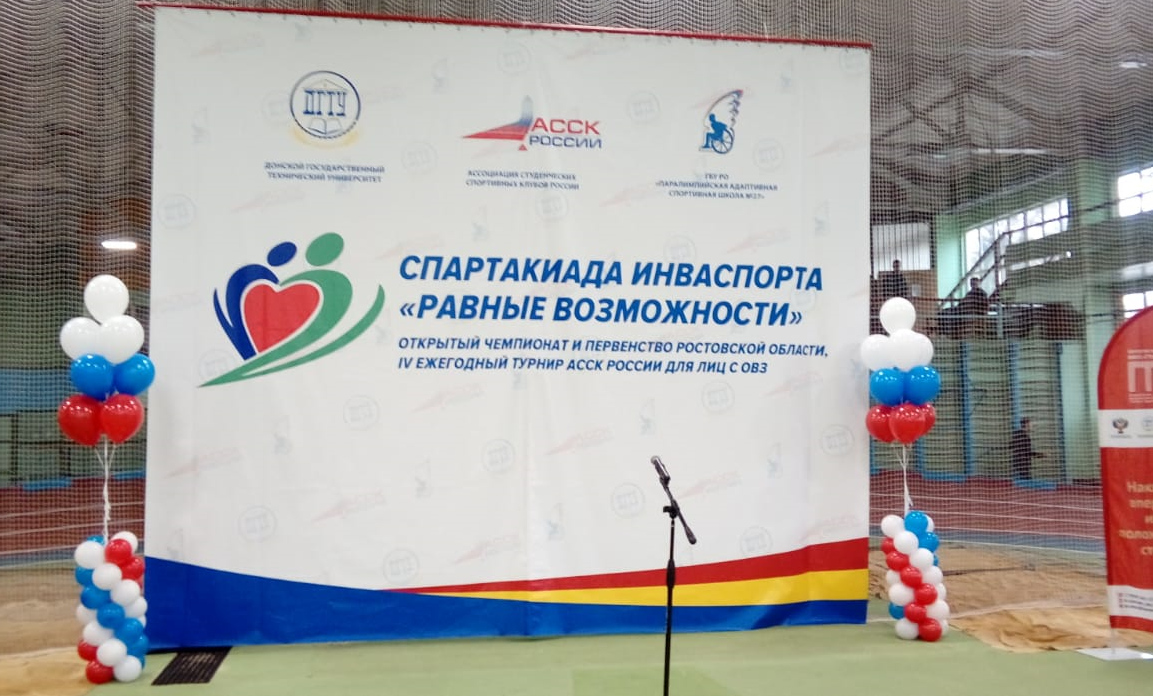 Город Волгодонск на этих соревнованиях представляли воспитанники отделения плавания для детей-инвалидов МБУ СШОР №3 (плавательный бассейн «Нептун»).По итогам стартов наши спортсмены завоевали 15 наград.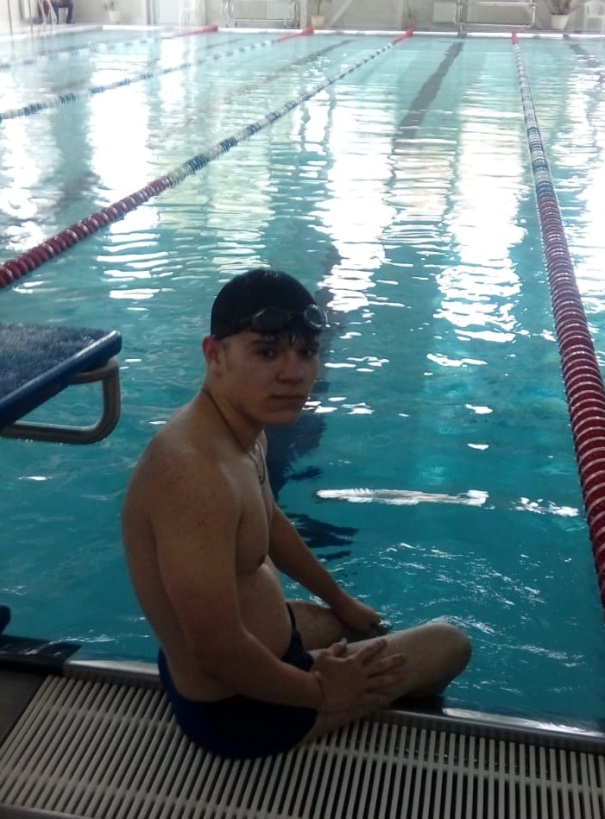 Победители соревнований:- мастер спорта Холухоев Магомед (100 вольный стиль);- Ховрин Алексей (50 и 100 на спине);- Карякин Данила (50 брасс);- Корнева Вероника (50 на спине);- Зорькин Антон (50 на спине).Серебряные призеры:- Емельяненко Анастасия (100 на спине);- МС Холухоев Магомед (50 вольный стиль);- Карякин Данила (100 на спине).Бронзовые призеры:- Мочалова Ирмина (50 на спине);- Бирюков Евгений (100 на спине);- Иванов Владимир (100 вольный стиль);- Корнева Вероника (50 вольный стиль);- Городник Никита (50 на спине);- Зорькин Константин (100 брасс).Подготовили команду тренеры Мирошниченко Петр Николаевич, Лорткипанидзе Тимур Тарыелович, Бондарев Иван Прокопьевич.Поездка организована при тесном сотрудничестве Спортивной школы Олимпийского резерва №3 и Волгодонской  специальной школы-интерната «Восхождение», учащимися которой являются спортсмены.Двери плавательного бассейна «Нептун» открыты не только для спортсменов, которые серьезно тренируются и готовятся к соревнованиям, но и для всех жителей города, активно занимающихся физической культурой.С сентября месяца бассейн работает по воскресеньям с 9 часов утра до 18 часов вечера. Волгодонцы могут поплавать в бассейне, позаниматься в тренажерном и игровом спортивных залах. А, для родителей с детьми от 2-х до 6-ти лет работает малая ванна со специальным температурным режимом.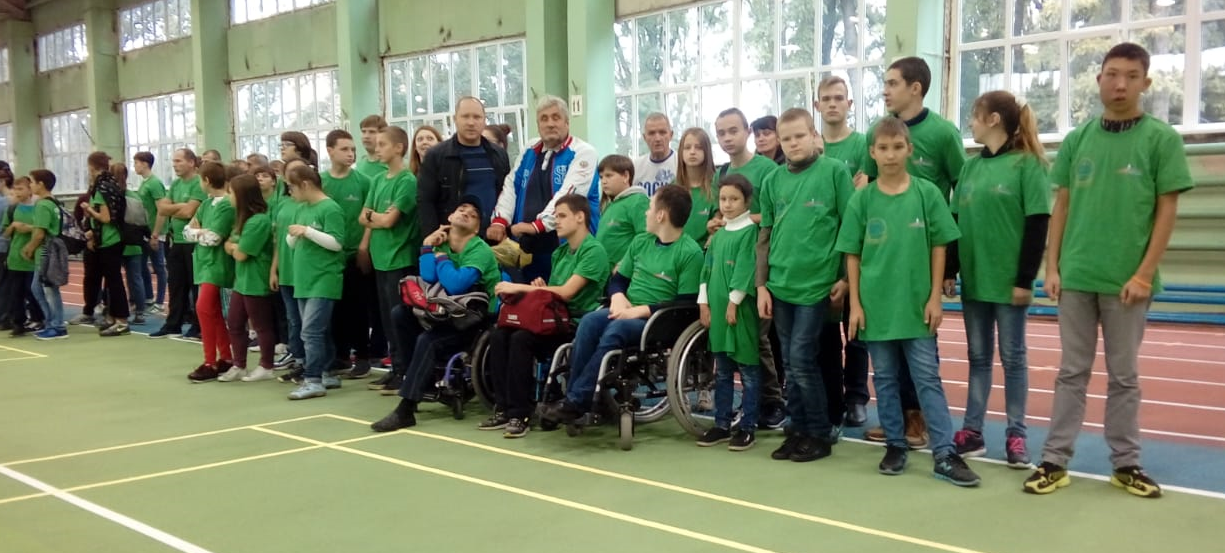 Адрес пл/бассейна «Нептун»: ул. Ленина, д.114 (район ул. 30 лет Победы, между школой  №5 и «Центром образования»).Телефон администратора: 8-8639-243903.